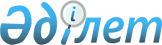 О внесении изменений в решение Акжарского районного маслихата от 28 декабря 2022 года № 29-1 "Об утверждении бюджета Айсаринского сельского округа Акжарского района на 2023-2025 годы"Решение Акжарского районного маслихата Северо-Казахстанской области от 26 сентября 2023 года № 10-1
      Акжарский районный маслихат РЕШИЛ:
      1. Внести в решение Акжарского районного маслихата "Об утверждении бюджета Айсаринского сельского округа Акжарского района на 2023-2025 годы" от 28 декабря 2022 года № 29-1 следующие изменения:
      пункт 1 изложить в новой редакции:
       "1. Утвердить бюджет Айсаринского сельского округа Акжарского района на 2023-2025 годы согласно приложениям 1, 2 и 3 к настоящему решению соответственно, в том числе на 2023 год в следующих объемах:
      1) доходы – 33713 тысяч тенге:
      налоговые поступления – 488 тысяч тенге;
      неналоговые поступления – 0 тенге;
      поступления от продажи основного капитала – 500 тысяч тенге;
      поступления трансфертов – 32725 тысяч тенге;
      2) затраты – 33799 тысяч тенге;
      3) чистое бюджетное кредитование – 0 тенге:
      бюджетные кредиты – 0 тенге;
      погашение бюджетных кредитов – 0 тенге;
      4) сальдо по операциям с финансовыми активами – 0 тенге:
      приобретение финансовых активов – 0 тенге;
      поступления от продажи финансовых активов государства – 0 тенге;
      5) дефицит (профицит) бюджета – -86 тысяч тенге;
      6) финансирование дефицита (использование профицита) бюджета – 86 тысяч тенге:
      поступление займов – 0 тенге;
      погашение займов – 0 тенге;
      используемые остатки бюджетных средств – 86 тысяч тенге;".
      приложение 1 к указанному решению изложить в новой редакции согласно приложению к настоящему решению.
      2. Настоящее решение вводится в действие с 1 января 2023 года. Бюджет Айсаринского сельского округа Акжарского района на 2023 год
					© 2012. РГП на ПХВ «Институт законодательства и правовой информации Республики Казахстан» Министерства юстиции Республики Казахстан
				
      Председатель Акжарского районного маслихата 

М. Жусупбеков
Приложение 1к решению Акжарскогорайонного маслихата Северо-Казахстанской областиот 26 сентября 2023 года № 10-1Приложение 1к решению Акжарскогорайонного маслихатаСеверо-Казахстанской областиот 28 декабря 2022 года № 29-1
Категория
Класс
Класс
Подкласс
Специфика
Специфика
Наименование
Наименование
Наименование
Сумма тысяч тенге
I. Доходы
I. Доходы
I. Доходы
33 713
1
Налоговые поступления
Налоговые поступления
Налоговые поступления
488
04
04
Налоги на собственность
Налоги на собственность
Налоги на собственность
488
1
Hалоги на имущество
Hалоги на имущество
Hалоги на имущество
35
02
02
Hалог на имущество физических лиц
Hалог на имущество физических лиц
Hалог на имущество физических лиц
35
3
Земельный налог
Земельный налог
Земельный налог
2
02
02
Земельный налог 
Земельный налог 
Земельный налог 
2
4
Налог на транспортные средства 
Налог на транспортные средства 
Налог на транспортные средства 
401
02
02
Hалог на транспортные средства с физических лиц
Hалог на транспортные средства с физических лиц
Hалог на транспортные средства с физических лиц
401
5
Единый земельный налог
Единый земельный налог
Единый земельный налог
50
01
01
Единый земельный налог
Единый земельный налог
Единый земельный налог
50
3
Поступления от продажи основного капитала
Поступления от продажи основного капитала
Поступления от продажи основного капитала
500
03
03
Продажа земли и нематериальных активов
Продажа земли и нематериальных активов
Продажа земли и нематериальных активов
500
1
Продажа земли
Продажа земли
Продажа земли
500
01
01
Поступления от продажи земельных участков
Поступления от продажи земельных участков
Поступления от продажи земельных участков
500
4
Поступления трансфертов
Поступления трансфертов
Поступления трансфертов
32 725
02
02
Трансферты из вышестоящих органов государственного управления
Трансферты из вышестоящих органов государственного управления
Трансферты из вышестоящих органов государственного управления
32725
3
Трансферты из районного (города областного значения) бюджета
Трансферты из районного (города областного значения) бюджета
Трансферты из районного (города областного значения) бюджета
32725
03
03
Субвенции из районного (города областного значения) бюджета
Субвенции из районного (города областного значения) бюджета
Субвенции из районного (города областного значения) бюджета
32725
Функциональная группа
Функциональная группа
Функциональная группа
Функциональная группа
Функциональная группа
Функциональная группа
Функциональная группа
Функциональная группа
Наименование
Сумма, тысяч тенге 
Администратор бюджетной программы
Администратор бюджетной программы
Администратор бюджетной программы
Администратор бюджетной программы
Администратор бюджетной программы
Администратор бюджетной программы
Наименование
Сумма, тысяч тенге 
Программа
Программа
Наименование
Сумма, тысяч тенге 
Подпрограмма
Наименование
Сумма, тысяч тенге 
II. Затраты
01
01
Государственные услуги общего характера
33 799
124
124
124
Аппарат акима города районного значения, села, поселка, сельского округа
19 494
001
001
Услуги по обеспечению деятельности акима города районного значения, села, поселка, сельского округа
19 494
015
За счет средств местного бюджета
19 494
124
124
124
Аппарат акима города районного значения, села, поселка, сельского округа
100
022
022
Капитальные расходы государственного органа
100
015
За счет средств местного бюджета
100
07
07
Жилищно-коммунальное хозяйство
4084,8
124
124
124
Аппарат акима города районного значения, села, поселка, сельского округа
4084,8
014
014
Организация водоснабжения населенных пунктов
308
015
За счет средств местного бюджета
308
008
008
Освещение улиц населенных пунктов
207
015
За счет средств местного бюджета
207
009
009
Обеспечение санитарии населенных пунктов
1 000,0
015
За счет средств местного бюджета
1 000,0
011
011
Благоустройство и озеленение населенных пунктов
2569,8
015
За счет средств местного бюджета
2569,8
08
08
Культура, спорт, туризм и информационное пространство
10095,8
006
006
Потдержка культурно-досуговой работы на местном уровне
10095,8
015
За счет средств местного бюджета
10095,8
15
15
Трансферты
24,4
124
124
124
Аппарат акима города районного значения, села, поселка, сельского округа
24,4
048
048
Возврат неиспользованных (недоиспользованных) целевых трансфертов
24,4
015
За счет средств местного бюджета
24,4
3)Чистое бюджетное кредитование
0
4)Сальдо по операциям с финансовыми активами
0
Приобретение финансовых активов
0
Поступление от продажи финансовых активов государства
0
5)Дефицит (Профицит) бюджета
-86
6)Финансирование дефицита (использование профицита) бюджета
86,0
Категория
Категория
Класс
Класс
Класс
Подкласс
Подкласс
Специфика
Наименование
Сумма тысяч тенге
8
8
Наименование
01
01
01
Используемые остатки бюджетных средств
86
1
1
Остатки бюджетных средств
86
01
Свободные остатки бюджетных средств
86